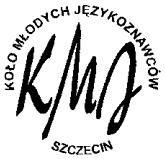 Ogólnopolska konferencja językoznawcza HORYZONTY JĘZYKA VIII,CZYLI JAK DALEKO SIĘGA JĘZYKOZNAWSTWOPobierowo, 12–14 kwietnia 2019 r.
Jubileusz 25-lecia Koła Młodych JęzykoznawcówFORMULARZ ZGŁOSZENIOWY
Dane osoboweInformacje o wystąpieniuDodatkowe informacjeImię i nazwiskoAdres e-mailTelefon kontaktowyStatus/stopień naukowyOśrodek akademickiForma udziałureferat/warsztaty/biernieTytuł wystąpieniaAbstrakt (ok. 100 słów)Dodatkowy nocleg z czwartku na piątekTAK/NIEPosiłek wegetariańskiTAK/NIEUwagi